PortageMenu du 20 au 26 novembre 2023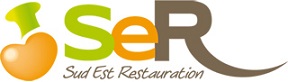 Menu AMenu BSoirLundi 20/11Salade de museauBoulette de bœufspaghettiFromage ou laitageEntremet pralineSalade composéFlan courgeFromage ou laitagefruitPotage de légumesFromage ou laitage Crépe chocolatMardi 21/11Carotte rapéAu cironSauté de lapin de lapin a La moutardePoélé haricots verttagliatelle Fromage ou laitageSalade de fruits fraiSalade de pate au thonPoele de légumes au pouletFromage ou laitageMousse caféPotage de légumes Fromage ou laitage Fruits Mercredi 22/11Salade verte Pot au feuEt ces légumesFromage ou laitagePeche au siropBetterave aux noix et chevreOmelette fromageFromage ou laitagePruneau au théPotage de légumesFromage ou laitagecompote       Jeudi        23/11Salade d’endiveJambon braisé au mielfriteFromage ou laitageCreme vanille Salade de museau de bœufTomate farciFromage ou laitagefruitsPotage de légumesFromage ou laitageGateau du chefVendredi 24/11Salade de lentillePoisson du marché Gratin de courgettebléFromage ou laitagebananeCarotte rapé moussakaFromage ou laitageLiégeois chocolatPotage de légumesFromage ou laitage Créme dessertSamedi 25/11Salade colewcoBoudin noir au deux pommeFromage ou laitagefruitsSalade strabourgeoiseCrepe fromageFromage ou laitage flanbyPotage de légumesFromage ou laitage gauffreDimanche26/11Saucisson a l’ailRoti porcGratin dauphinois et brocolisFromage ou laitageBrownie créme anglaiseSalade verteBouché a la reineFromage ou laitageCompotePotage de légumesFromage ou laitage Roulé fraise